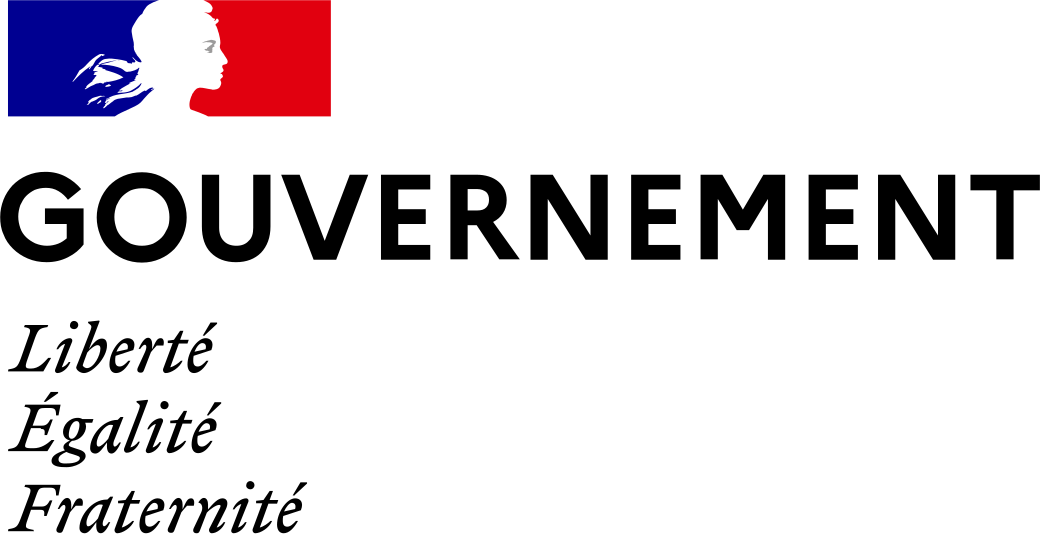 Date du dépouillement TPE : vendredi 16 avril 2021Élection syndicale TPE	Page 1 / 1RésultatsTotalCollège CadreCollège Non CadreNombre d'inscrits4 888 296532 3374 355 959Nombre de votants121 9149 254112 660Taux de participation2,49 %1,74 %2,59 %Blancs3 3213412 980Nuls1 374761 298Suffrages exprimés117 2198 837108 382